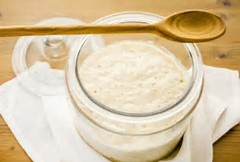 BAKE MED SURDEIGBak brød slik de gjorde i gamle dager. Brød som har fått hevet lenge og som er bakt på næringsrike kornsorter gjør godt for kropp (magen) og smakssansen. Du får med deg hjem en surdeigsstarter og oppskriftshefte.Lær:Om ulike kornsorter som emner, enkorn og byggHvordan du behandler kornproduktene for å øke næringsopptakHvordan du lager gode og magevennlige hverdagsbrød ved hjelp av surdeigOm surdeigens mange anvendelsesområderÅ pleie surdeigsstarteren slik at den får et langt livKursholder:	   Siri SvandalSted:	    Skipper Worse LedaalTid:	    onsdag 10.10.2018 kl. 18-20Kursavgift:	    550.-  Påmelding og informasjon:Telefon:      51 56 43 30 / 900 68 451E-post:     kursavdelingen@skipper-worse.no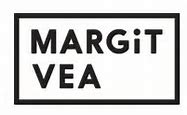 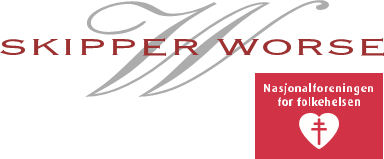 